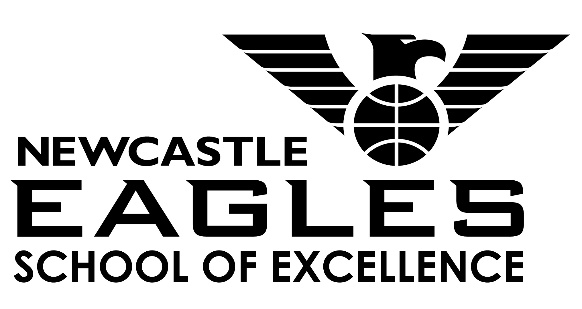 2016/17 Game ReportReportThe Eagles were embarking on the first of a double header away weekend with a trip to Stoke on Trent to play the Knights from the academy in the potteries.....The game was played in front of a large hostile crowd and the Eagles were looking to do the double over the guys in black after having pipped them at home before the festive break....The first quarter was a very tough experience for the visitors as far too many turn overs lead to fast break baskets and the home team converted their chances well and took the quarter 22-9.... The 2nd period saw the visitors start to get into rhythm and with a changeup of their defensive strategy they started to hold their own and the score line of 18-15 reflected the strides the boys in white made... (40-24)After a strong team talk i the changing rooms and some home truths spoken the visiting Eagles came out and battled hard for the whole of the 3rd quarter and they edged it 17-22 making it 57-46 going into the final 10 minutes....However, the home team rallied themselves and hit back hard at the start of the 4th... Coach Heath deciding the game was beyond his troop’s rested players for the game on Sunday and the home team took the period 17-8 making it 74-54 at the close....EAGLES TOP SCORERS- Gabriel Evans 14, Ben Hogg 8 and Ben Spoors 7...TeamNewcastle Eagles Under 18 MenNewcastle Eagles Under 18 MenNewcastle Eagles Under 18 MenNewcastle Eagles Under 18 MenNewcastle Eagles Under 18 MenOppositionStoke On Trent KnightsStoke On Trent KnightsStoke On Trent KnightsStoke On Trent KnightsStoke On Trent KnightsHome/AwayAAAAACompetitionEBL Under 18 Men North PremierEBL Under 18 Men North PremierEBL Under 18 Men North PremierEBL Under 18 Men North PremierEBL Under 18 Men North PremierDate28th January 201728th January 201728th January 201728th January 201728th January 2017ScoreNewcastle Eagles54V74Stoke On Trent Knights